Góðgerðardagur Kársnesskóla 2021Góðgerðardagur Kársnesskóla er fjáröflunarverkefni - börn fyrir börn.Í ár verður Góðgerðardagurinn í formi happdrættis og hafa nemendur skólans búið til fjölda vandaðra vinningana í list og verkgreinatímum. Einnig hafa ýmis fyrirtæki og velunnarar skólans gefið veglega vinninga í happdrættið. Að þessu sinni mun styrktarféð renna til Unicef á Íslandi. Unicef, Barnahjálp Sameinuðu þjóðanna er leiðandi í baráttu fyrir velferð og réttindum barna um allan heim.Miðinn kostar kr.1000 og verður dregið fimmudaginn 27. maí 2021 og vinningar afhentir daginn eftir 28. maí.Fyllt er út eftirfarandi pöntunarblað og langt inn á reikning skólans. https://forms.gle/YTRTThdPPvGij1mP6Eftirfarandir fyritæki og velunnarar skólans hafa lagt verkefninu lið með vinningum og enn eru gjafir að berast BrauðkaupDominosFastusHárgreiðslu og rakarastofan HERAHemp LivingKáti FíllinnKVANLitiliupphafi.isBproSigrún Ása SigmarsdóttirSíminnSólargeislarSpaðinnVÍSEinkaþjálfun hugansGullsmiðja ÓlaWatercolor by Ruth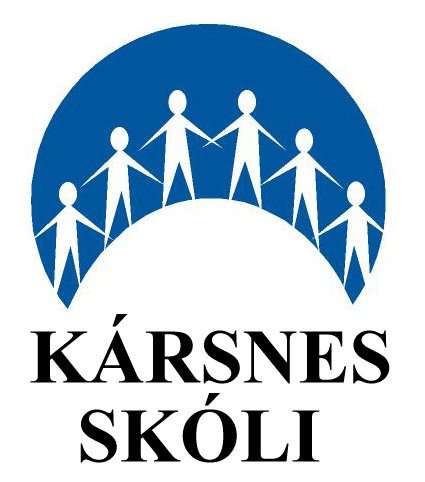 Takk fyrir stuðninginnCharity day of Kársnesskóli 2021Kársnesskóli's charity day is a fundraising project - children for children.This year, the Charity Day (Góðgerðardagurinn) will be in the form of a lottery and the students of the school have created several high-quality prizes in arts and crafts classes. Various companies and benefactors of the school have also given good prizes the the lottery.This time, the funding will go to Unicef ​​in Iceland. UNICEF, the United Nations Children's Fund, is a leader in the fight for the welfare and rights of children around the world.The ticket costs ISK 1,000 and will be drawn on Thursday 27 May 2021 and prizes will be delivered the day after 28 May.To buy tickets fill in the following order form and transfer the amount into the school's account.https://forms.gle/YTRTThdPPvGij1mP6The following companies and benefactors of the school have contributed to the project with prizes and gifts are still being receivedBrauðkaupDominosFastusHárgreiðslu og rakarastofan HERAHemp LivingKáti FíllinnKVANLitiliupphafi.isBproSigrún Ása SigmarsdóttirSíminnSólargeislarSpaðinnVÍSEinkaþjálfun hugansGullsmiðja ÓlaWatercolor by RuthThank you for the support